Publicado en  el 24/02/2016 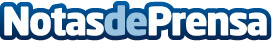 El  Mobile reúne a Soria,  Ansip y OettingerEl gran evento del Mobile World Congress absorbe grandes cargos políticos e institucionales. Ha servido para que el ministro Soria coincida con dos miembros importante de la política europea y mundial,  el vicepresidente del Mercado Único Digital y ex primer ministro de Estonia, Andreus Ansip y con el comisario europeo de Economía y Sociedad Digital, Günther OettingerDatos de contacto:Nota de prensa publicada en: https://www.notasdeprensa.es/el-mobile-reune-a-soria-ansip-y-oettinger Categorias: Imágen y sonido Telecomunicaciones E-Commerce http://www.notasdeprensa.es